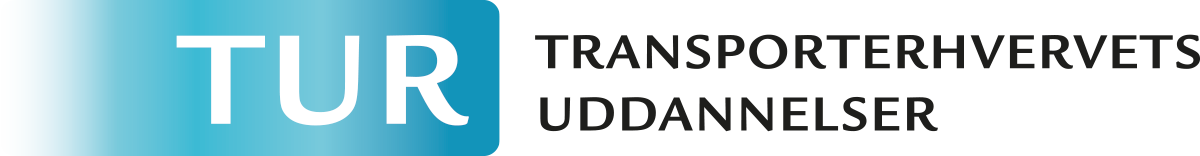 LogbogBuschauffør i kollektiv trafikRealkompetencevurdering (RKV)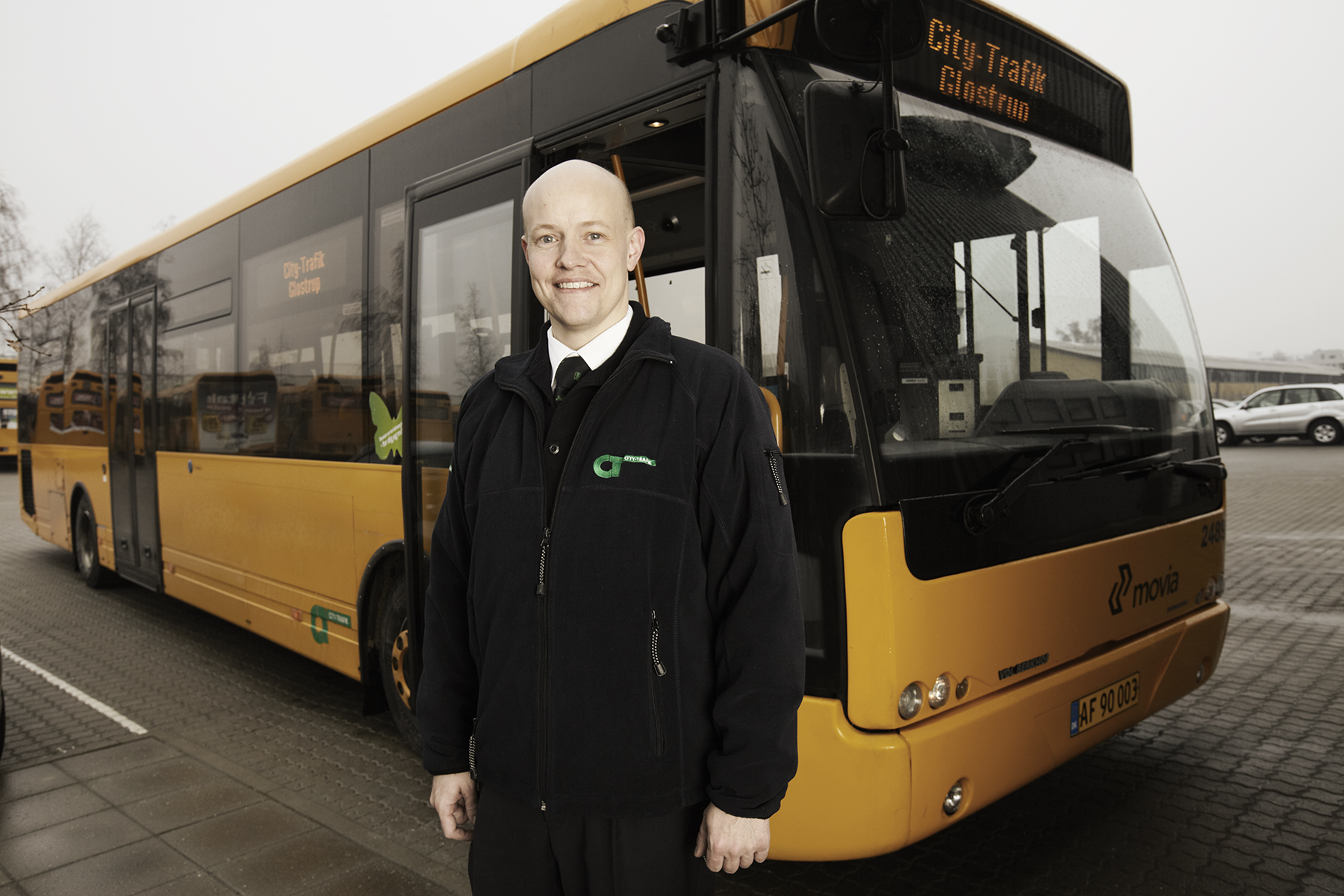 Vedrørende uddannelsesbekendtgørelse om uddannelsen til buschauffør i kollektiv trafik.Logbogens indhold	IndholdFormål med logbogen	2Bilag 1 Meritansøgerens data	3Bilag 2 Oversigt over beskæftigelse, tillidserhverv, fritids-, interesser og beskæftigelse	4Bilag 3 Uddannelse og kurser	5Bilag 4 Selvvurderingsskema	7Skolens gennemførelse af Real Kompetence Vurdering (RKV) for	12Den generelle kompetencevurdering	13Grundforløbskompetencer, certifikater og grundfag	16Buschauffør Trin 1	17Buschauffør i kollektiv trafik Trin 2	21Kørselsdisponent Trin3	25Realkompetencevurdering af praktikmål	28Uddannelsesplan i forhold til buschauffør i kollektiv trafik	31Resultat af realkompetencevurdering:	33Bilagene sendes til meritansøgeren forud for kompetencevurderingen.Kursusbeviser og øvrige uddannelsesbeviser skal ikke fremsendes til skolen, men medbringes.Bilagene medbringes udfyldt til kompetencevurderingen eller sendes til skolen, hvis dette er aftalt.Bilag - skemaer udfyldt forud for RKV. Meritansøgerens data		Bilag 1Oversigt over beskæftigelse, tillidshverv m.m.	Bilag 2 Uddannelse og kurser		Bilag 3 Selvvurderingsskema		Bilag 4 Formål med logbogenLogbogen er lavet for at give den person, der gerne vil gennemføre en erhvervsuddannelse, et overblik over de mange forskellige kvalifikationer, man allerede har, og som man kan tage med sig. De kan være opnået lige fra traditionel skolegang og deltagelse på kurser til de kvalifikationer og færdigheder man har erhvervet gennem erfaringer opnået i arbejds- eller fritidslivet.Logbogen er samtidigt et værktøj for vejlederen/ faglæreren, der skal gennemføre Real Kompetence Vurderingen (RKV) og herunder vejlede den enkelte deltager omkring uddannelsesplanlægningen.I Logbogen samles desuden resultater af samtaler og praktiske opgaver, der kan indgå i den generelle og den individuelle realkompetencevurdering. Formålet er at få alle detaljer på plads og give den faglige og almene merit/ godskrivning, kursisten har krav på. Logbogen skal vise både de formelle og de uformelle kvalifikationer og kompetencer, der kan føre til merit/ godskrivning.Realkompetencevurderingen (RKV)Logbogen vil kunne bruges både til RKV af personer på Erhvervs Uddannelse for Voksne (EUV) og til Kompetencevurdering i EUD for personer under 25 år. Dog skal der kun fastsættes EUV spor for førstnævnte gruppe. Fastlæggelse af EUV spor sker gennem en vurdering af personens kvalifikationer målt op imod uddannelsens slutmål på det pågældende trin. Dette vil som regel bevirke, at selv mange års joberfaring sjældent vil modsvare det, som kræves for at skulle gennemføre uddannelsesforløbet uden grundforløb og uden praktikuddannelse (EUV spor 1). Langt de fleste vil derfor skulle have en uddannelsesaftale, for at kunne gennemføre deres uddannelsesforløb (EUV spor 2 / 3). Alle personer under 25 år skal starte deres EUD med grundforløb og uden forud fastlagt afkortning. Men for alle elever gælder, at de har krav på individuel godskrivning med deraf følgende afkortning. Og alle uddannelsesforløb starter med af få fastlagt evt. godskrivning via kompetenceafklaring.Gennem realkompetencevurderingen får den enkelte person overblik over egne faglige og almene kvalifikationer og kompetencer i forhold til erhvervsuddannelsen ”Buschauffør i kollektiv trafik” og et indblik i de faglige og almene krav, der stilles. Individuel uddannelsesplanLogbogen afsluttes med en række opsummerende skemaer, som skal danne grundlaget for meritansøgerens videre vej gennem uddannelsen. Konklusionen på realkompetencevurderingen er således en tildeling af merit/ godskrivning, et eventuelt forslag til supplerende praktisk træning og en uddannelsesplan, der fører frem til målet – hvad enten det er trin 1 (buschauffør), det faglærte niveau som buschauffør i kollektiv trafik (trin 2) eller disponentniveau (trin 3) i erhvervsuddannelsen. Det vil samtidig fremgå, hvad der skal til for at nå de forskellige trin i uddannelsen. Hvis RKV forløbet har sammenhæng med virksomhedens mulighed for at få lønrefusion fra en kompetencefond, kræver det en RKV mindst til faglært niveau.Det individuelle afklaringsforløb skal tilrettelægges på en sådan måde, at den uddannelsesplanlægning, der bliver et resultat af afklaringen i høj grad bygger på en vejledning, der fremmer den enkeltes erkendelse af egne behov for uddannelse.Varigheden af realkompetencevurderingen er normalt 1-3 dage. Da realkompetencevurderingen er individuel, kan varigheden variere fra deltager til deltager.Indkaldelse til RKV kommer automatisk fra skolen, når der enten er indgået en uddannelsesaftale eller personen er tilmeldt uddannelsens grundforløb via www.optagelse.dk.  Skolen vil kunne hjælpe og vejlede omkring tilmelding.Bilag 1 Meritansøgerens dataEventuel arbejdsgiverBilag 2 Oversigt over beskæftigelse, tillidserhverv, fritids-, interesser og beskæftigelseNoter periode, arbejdsgiver og arbejdets art.Dokumentation:Du kan via dine ATP få hjælp til at dokumentere dine forskellige arbejdspladser. Du kan hente ATP oplysninger på www.atp.dk under Selvbetjening -  ATP livslang pension - Se din pensionsoversigt. Du skal logge ind med NemID.
HUSK at medbringe NemID/MitID, når du mødes med skolen. Øvrige oplysningerNotér faglige tillidserhverv, om du har stået for oplæring af nye medarbejdere, om der anvendes personale-/chauf-førhåndbog mv. i forbindelse med ovenstående arbejdspladser.3) Fritidsinteresser og -beskæftigelseUdfyld endvidere nedenstående liste over fritidsinteresser og frivilligt foreningsarbejde.Bilag 3 Uddannelse og kurserKan du ikke finde dine kursus beviser kan du evt. finde dem på www.efteruddannelse.dk (mit AMU). Du skal huske NemID for at logge inde. KurserØvrige kurser - disse kan være gennemført i AMU systemet, på tekniske skoler, i fagbevægelsen, i virksomheden osv.Der kan både være tale om teknisk/faglige kurser, personligt udviklende kurser, edb/IT-kurser, fagforeningskurser mv.Bilag 4 SelvvurderingsskemaFormålet med dette vurderingsskema er, at få din egen vurdering af de færdigheder og kompetencer, som du har erhvervet i dit arbejdsliv. Dine besvarelser vil skolen bruge, når vejledere/ faglærere skal have en samtale med dig, om de muligheder du har i forbindelse med uddannelse. Du må gerne være kritisk og tænke over, hvordan du har klaret visse situationer. Personbefordring med busHar du udført erhvervsmæssig personbefordring med bus med plads til flere en 16 passagerer i bybus- og rutebiler med forskellig indretning og med forskelligt udstyr på sikker og ansvarsbevidst måde?   Meget 		 Noget         	  Lidt / IngenEventuelle bemærkninger:Almindelig forekommende arbejde og administrationHar du viden om en busvirksomheds organisation, drift og konkurrencemæssige udfordringer og kontraktlige forpligtelser, og har du udført arbejdsopgaver for almindelig forekommende arbejde, herunder udfyldt og kontrolleret ugesedler og lønspecifikationer?  Meget 		 Noget         	  Lidt / IngenEventuelle bemærkninger:KundeserviceHar du viden om og erfaring med hvordan du kan udføre en god kundeservice?  Meget 		 Noget         	  Lidt / IngenEventuelle bemærkninger:Orientering af passagerer om køreplaner Har du viden om og erfaring med at orientere passagerer om stoppesteder, krydsende forbindelser og ændringer i forhold til køreplanen?   Meget 		 Noget         	  Lidt / IngenEventuelle bemærkninger:MikrofonbetjeningHar du viden om og erfaring med hvordan du skal betjene mikrofonen i en bus og levere en serviceorienteret information til passagerene?  Meget 		 Noget         	  Lidt / IngenEventuelle bemærkninger:Energirigtig kørselHar du viden om og erfaring med defensiv- og energirigtig kørsel?  Meget 		 Noget         	  Lidt / IngenEventuelle bemærkninger:KøreteknikHar du viden om og erfaring i kørsel under vekslende vejr- og vejforhold?  Meget 		 Noget         	  Lidt / IngenEventuelle bemærkninger:Eftersyn af busserHar du viden om og erfaring med at holde køretøjer og evt. udstyr du er ansvarlig for i lovlig og sikkerhedsmæssig forsvarlig stand, herunder udført dagligt driftstilsyn, samt indberetning af fejl og skader på busser?  Meget 		 Noget         	  Lidt / IngenEventuelle bemærkninger:Rengøring af busserHar du viden om og erfaring med at planlægge og udføre daglig rengøring af busser?  Meget 		 Noget         	  Lidt / IngenEventuelle bemærkninger:Køre/hviletidHar du viden og erfaring, så du kan bruge reglerne for køre/hviletid og kan du planlægge dine arbejdsopgaver i forhold til køre/hviletidsbestemmelserne?  Meget 		 Noget         	  Lidt / IngenEventuelle bemærkninger:Billetterings- og takstsystemerHar du viden om og erfaring med at anvende billetterings- og takstsystemer, samt afregning over for busselskab?   Meget 		 Noget         	  Lidt / IngenEventuelle bemærkninger:Billettering på fremmedsprogHar du viden om og erfaring med at billettere på et fremmedsprog?  Meget 		 Noget         	  Lidt / IngenEventuelle bemærkninger:Drift af busvirksomhedHar du viden om og erfaring med trafikselskabers formål, struktur og kommunikationsveje?  Meget 		 Noget         	  Lidt / IngenEventuelle bemærkninger:KonflikthåndteringHar du viden om og erfaring med at løse konflikter som opstår i bussen mellem passagerer indbyrdes eller mellem passagererne og dig selv?  Meget 		 Noget         	  Lidt / IngenEventuelle bemærkninger:Sprog og kulturHar du viden om og erfaring med forskellige etniske, religiøse og sociale gruppers almindelige omgangsformer?  Meget 		 Noget         	  Lidt / IngenEventuelle bemærkninger:Kørsel med specielle busserHar du viden og erfaring med at køre specielle busser, som fx dobbeltdækker, ledbusser eller lange busser på en sikker og behagelig måde for passagerer og øvrige trafikanter?  Meget 		 Noget         	  Lidt / IngenEventuelle bemærkninger:Offentlig servicetrafik og befordring af bevægelseshæmmede og andre passagerer med særlige behov?Har du erfaring med at befordre fysisk handicappede - og alders- og sygdomssvækkede passagerer, og har du erhvervet uddannelsesbevis herfor?  Meget 		 Noget         	  Lidt / IngenEventuelle bemærkninger:InformationsteknologiHar du viden om og erfaring med anvendelse af elektronisk kommunikationsudstyr i dit chaufførjob?  Meget 		 Noget         	  Lidt / IngenEventuelle bemærkninger (beskriv eventuelt hvilke programmer du anvender):Ergonomi og arbejdsmiljøHar du viden om og erfaring med ergonomi. Kan du eksempelvis vælge ergonomisk hensigtsmæssige arbejdsstillinger eller bevægelser i dit arbejde?  Meget 		 Noget         	  Lidt / IngenArbejdsmiljø Har du indsigt i, og viden om de arbejdsmæssige forhold i transportbranchen, der kan påvirke din helbredstilstand såvel fysisk som psykisk?  Meget 		 Noget         	  Lidt / IngenEventuelle bemærkninger:Arbejdsmarkedsforhold og samfundsfagHar du indsigt i, og viden om de aftaler der er indgået på arbejdsmarkedet vedrørende løn og arbejdsmarkedsforhold inden for transportområdet?  Meget 		 Noget         	  Lidt / IngenEventuelle bemærkninger:Mentor for nye medarbejdereHar du arbejdet med introduktion af nye medarbejdere og erfaring med at hjælpe evt. etnisk fremmede medarbejdere i gang på en arbejdsplads?  Meget 		 Noget         	  Lidt / IngenEventuelle bemærkninger:Jeg kan udføre følgende arbejdsopgaver og/eller har specialviden i forbindelse med følgende arbejdsopgaver i virksomheden (Her kan du tilføje andet arbejde, kvalifikationer og færdigheder, som du mener, kan få betydning for din merittildeling): Dato	Underskrift Skolens gennemførelse af Real Kompetence Vurdering (RKV) forNavn: 					    Cpr: 		Realkompetencevurderingen indeholder en generel vurdering og en individuel vurdering. Hensigten er, at den voksne elevs uddannelse bliver så kort som mulig.Den generelle vurdering bygger på faste kriterier for, hvad der vurderes som to års relevant erhvervserfaring i forhold til den pågældende uddannelse. Den generelle vurdering skal bruges til at fastsætte hvilken model i erhvervsuddannelse for voksne, den enkelte elev skal følge, det der kaldes spor 1 – 3 i EUV. Den individuelle vurdering bruges til yderlig afkortning af uddannelsesforløbet på baggrund af individuelle kompetencer.RKV afsluttes med en opsummering af hvilke uddannelseselementer, den enkelte elev skal have i sin uddannelse og danner baggrund for udarbejdelse af elevens personlige uddannelsesplan.Fastsættelse af elevens personlige uddannelsesplanI Bekendtgørelse af lov om erhvervsuddannelser, LBK nr. 956 af 21/06/2022, er følgende regler fastsat omkring fastsættelse af elevens personlige uddannelsesplan.§ 66 y. Skolen vejleder eleven eller lærlingen og udarbejder i samråd med denne og en eventuel arbejdsgiver en personlig uddannelsesplan for eleven eller lærlingen. Uddannelsesplanen udarbejdes på grundlag af reglerne om uddannelsen og skolens vurdering af elevens eller lærlingens kompetencer inden for følgende rammer:1) Elever og lærlinge, der har mindst 2 års relevant erhvervserfaring, skal gennemføre et standardiseret uddannelsesforløb for voksne uden grundforløb og uden oplæring, men med mulighed for at modtage undervisning i og afslutte fag fra grundforløbet med sigte på at opnå certifikater, som er en forudsætning for overgang til en uddannelses hovedforløb. Elever og lærlinge, der påbegynder forløbet efter en længerevarende ledighedsperiode, og som derfor har et særligt behov for at få styrket deres arbejdsmarkeds- og uddannelsesparathed, kan tilbydes et suppleringsmodul af op til 9 ugers varighed.2) Elever og lærlinge, der har mindre end 2 års relevant erhvervserfaring eller har en forudgående uddannelse, skal gennemføre et standardiseret uddannelsesforløb for voksne med oplæring og med mulighed for at modtage undervisning fra grundforløbets 2. del.3) Elever og lærlinge, der hverken har relevant erhvervserfaring eller forudgående uddannelse, skal gennemføre et uddannelsesforløb, der i omfang og varighed svarer til en erhvervsuddannelse for unge, dog uden grundforløbets 1. del.Stk. 2. Ønsker eleven eller lærlingen det, kan uddannelsesforløbet, jf. stk. 1, afkortes på baggrund af elevens eller lærlingens individuelle kompetencer.Stk. 3. I uddannelsesplanen angives de teoretiske og praktiske kompetencer, som skolen har anerkendt, jf. § 66 v, stk. 2, og det uddannelsesforløb, eleven eller lærlingen skal gennemføre, jf. stk. 1.Stk. 4. Uddannelsesplanen gælder for det samlede uddannelsesforløb, uanset hvilken skole der optager eleven eller lærlingen under forløbet. Uddannelsesplanen revideres efter regler, der fastsættes i medfør af § 66 z.§ 66 z. Børne- og undervisningsministeren kan efter indstilling fra Rådet for de Grundlæggende Erhvervsrettede Uddannelser fastsætte regler om kompetencevurdering og uddannelsesplaner for euv, herunder regler, hvorefter en elev eller lærling kan indbringe en afgørelse truffet af skolen vedrørende elevens eller lærlingens praktiske kompetencer for vedkommende faglige udvalg.Den generelle kompetencevurderingErhvervserfaring, der giver grundlag for fastsættelse af EUV spor jf. Bilag 1 i Bekendtgørelse om erhvervsuddannelsen til buschauffør i kollektiv trafik.For uddannelsens trin 1, buschaufførFor uddannelsens trin 2, buschauffør i kollektiv trafikFor uddannelsen trin 3, kørselsdisponentSkolens konklusionSkolen konkluderer, at eleven eller lærlingen skal gennemføre sin erhvervsuddannelse for voksne efter følgende spor:Grundforløbskompetencer, certifikater og grundfagBuschauffør Trin 1Buschauffør i kollektiv trafik Trin 2 Valgfri specialefag, trin 2De valgfrie specialefag fremgår af Uddannelsesordningen, der findes på Hent Data (stil.dk)Kørselsdisponent Trin3 Realkompetencevurdering af oplæringsmålEventuelt:Det anbefales endvidere, at meritansøgeren forud for svendeprøvemodulet får træning i følgende arbejdsopgaver/-selvstudier:Uddannelsesplan i forhold til buschauffør i kollektiv trafikNavn __________________________________________ 		Cpr. nr. _________________Adresse ______________________________________				 Evt. Virksomhed __________	    				Resultat af realkompetencevurdering: Skolens underskrift + stempel og dato	Ansøgerens underskrift og datoNavn:	__________________________________________________ CPR-nr.:   _________________Adresse:	_____________________________________________________________________________Postnummer:	_____________________	By:	__________________________________________Telefon:	_____________________	Nationalitet:	__________________________________________
E-mail:	_____________________ Firmanavn:	_____________________________________________________________________________Adresse:	_____________________________________________________________________________Postnummer:	_____________________	By:	__________________________________________Telefon:	_____________________	Kontaktperson: _________________________________________
E-mail på kontaktperson: _________________________________________PeriodeArbejdets artArbejdsgiverPeriodeAktivitetKørekort, kategori:B   C      D      C/E    D /E    D1   C1   D1/E   C1/E  B-erhverv      D-erhverv   Øvrige:  _____________________________________________________Certifikater og beviser EU Grundlæggende kvalifikationsuddannelse inkl. prøve – bus før 2008/Afsluttet, dato: EU Grundlæggende kvalifikationsuddannelse inkl. prøve – Lastbil før 2009 Afsluttet, dato:  Grundlæggende kvalifikationsuddannelse – bus efter 2008: 4 uger, Afsluttet, dato: 8uger, Afsluttet, dato: Grundlæggende kvalifikationsuddannelse inkl. prøve – Lastbil efter 2009: 4 uger, Afsluttet, dato: 8uger, Afsluttet, dato: CUB Efteruddannelse – bus    CUB Efteruddannelse – lastbil    Udløbsdato: _____________________ Befordring af bevægelseshæmmede (5 dage) Introduktion til offentlig servicetrafik (BAB modul 1) 1 dag Befordring af sygdoms- og alderssvækkede passagerer (BAB modul 2) 2 dage Befordring af fysisk handicappede passagerer (BAB modul 3) 2 dageØvrige certifikater og beviser: ___________________________________________________________________Eksamensbeviser, svendebreve mv.:  Realeksamen	 9. klasse	 10. klasse udvidet	 HF	 VUC   Anden skolegang angives: 		   Faglig uddannelse, angiv hvilken: ___________________________________Afsluttet år: _____________Øvrige uddannelser: ____________________________________________________________________________________________________________________________________________________________________Chaufførens navn:	__________________________________________________________________Firmanavn:		__________________________________________________________________Er virksomheden ikke godkendt til at uddanne lærlinge, står skolen gerne til rådighed for råd og vejledning.Relevant erhvervserfaringVarighedangives(år)Opfyldeshelt(sæt kryds)Opfyldes ikke helt(sæt kryds)Eleven eller lærlingen har arbejdet som by- og/eller rutebilchauffør i mindst to år inden for de seneste fem år i et busselskab med følgende jobfunktioner:Eleven eller lærlingen har arbejdet som by- og/eller rutebilchauffør i mindst to år inden for de seneste fem år i et busselskab med følgende jobfunktioner:Eleven eller lærlingen har arbejdet som by- og/eller rutebilchauffør i mindst to år inden for de seneste fem år i et busselskab med følgende jobfunktioner:Eleven eller lærlingen har arbejdet som by- og/eller rutebilchauffør i mindst to år inden for de seneste fem år i et busselskab med følgende jobfunktioner:7. Kørsel med specielle busser:Udført kørsel med specielle busser (ledbus, dobbeltdækker eller lang bus) på en sikker og behagelig måde for passagerer og øvrige trafikkanter.8. Kørsel med særlige grupper og befordring af bevægelseshæmmede:Udført kørsel med særlige grupper og befordret bevægelseshæmmede passagerer, herunder fastgørelse af kørestole i køretøjer, anvendelse af lift, trappemaskiner og andet relevant hjælpeudstyr samt kommunikeret med bevægelseshæmmede under hensyn til den enkeltes fysiske og psykiske situation. Herunder erhvervet branchecertifikaterne i Introduktion til offentlig servicetrafik, Befordring af alders- og sygdomssvækkede passagerer og Befordring af fysisk handicappede passagerer.9. Mentor for nye chauffører:Deltaget i oplæring og vejledning af nye chauffører og chauffører under uddannelse.Skolens konklusionAlle emner skal være bedømt som helt opfyldt, for at skolens konklusion kan blive, at den relevante erhvervserfaring er helt opfyldt.Skolens konklusionAlle emner skal være bedømt som helt opfyldt, for at skolens konklusion kan blive, at den relevante erhvervserfaring er helt opfyldt.Sæt krydsSæt krydsRelevant erhvervserfaringVarighedangives(år)Opfyldeshelt(sæt kryds)Opfyldes ikke helt(sæt kryds)Eleven eller lærlingen har arbejdet som by- og/eller rutebilchauffør i mindst to år inden for de seneste fem år i et busselskab med følgende jobfunktioner:Eleven eller lærlingen har arbejdet som by- og/eller rutebilchauffør i mindst to år inden for de seneste fem år i et busselskab med følgende jobfunktioner:Eleven eller lærlingen har arbejdet som by- og/eller rutebilchauffør i mindst to år inden for de seneste fem år i et busselskab med følgende jobfunktioner:Eleven eller lærlingen har arbejdet som by- og/eller rutebilchauffør i mindst to år inden for de seneste fem år i et busselskab med følgende jobfunktioner:10. Systemer til styring af produkter, information og materiel:Anvendt systemer til styring af produkter, informationer og materiel i virksomheden.11. Daglig drift og ledelse:Bistået ledelsen i daglig drift og ledelse, herunder anvendelse af almindelige ledelsesredskaber, formidling af et godt samarbejde, bl.a. på baggrund af viden om etniske og kulturelle forskelle, både vertikalt og horisontalt i virksomheden, effektiv kommunikation med medarbejdere, kunder og øvrige samarbejdspartnere, herunder hensigtsmæssig anvendelse af moderne tekniske hjælpemidler til denne kommunikation samt deltagelse i medarbejderudvikling, arbejdsmiljøledelse og håndtering af uheldssituationer og tilhørende registreringssystemer.12. Kundeservicering og forhandling:Udført professionel kundeservice i det daglige arbejde i virksomheden og deltaget i forhandlinger med leverandører og kunder samt i eventuelle møder om opgavevaretagelse med andre afdelinger i virksomheden.13. Kvalitetsstyring og optimering af proces:Deltaget i kvalitetsstyring, herunder certificeringsprocesser og opfølgning på disse, samt deltaget i arbejdet med løbende at optimere, innovere og udvikle processer, rutiner og arbejdsgange i virksomheden.Skolens konklusionAlle emner skal være bedømt som helt opfyldt, for at skolens konklusion kan blive, at den relevante erhvervserfaring er helt opfyldt.Skolens konklusionAlle emner skal være bedømt som helt opfyldt, for at skolens konklusion kan blive, at den relevante erhvervserfaring er helt opfyldt.Sæt krydsSæt krydsSæt krydsEUV Spor 1Eleven eller lærlingen har mindst 2 års relevant erhvervserfaring, som er på fuldt niveau med den tilsvarende praktikuddannelse og eleven eller lærlingen har de nødvendige certifikater, som erhverves på grundforløbet.Eleven eller lærlingen skal gennemføre et standardiseret uddannelsesforløb for voksne uden grundforløb og uden praktikuddannelse.EUV Spor 2Eleven eller lærlingen har mindre end 2 års relevant erhvervserfaring dvs. at elevens relevante erhvervserfaring ikke er på fuldt niveau med den tilsvarende praktikuddannelse. Eller eleven eller lærlingen mangler et eller flere af de certifikater, som erhverves på grundforløbet Eller eleven eller lærlingen har en forudgående uddannelse på faglært niveau eller tilsvarende.Eleven eller lærlingen, skal gennemføre et standardiseret uddannelsesforløb for voksne med praktikuddannelse.Eleven eller lærlingen har mulighed for at modtage undervisning fra grundforløbets 2. del, således at eleven kan leve op til overgangskravene fra grundforløb til hovedforløbEUV spor 3Eleven eller lærlingen har hverken relevant erhvervserfaring eller forudgående uddannelse på faglært niveau.Eleven eller lærlingen skal gennemføre et uddannelsesforløb, der i omfang og varighed svarer til en erhvervsuddannelse for unge, dog uden grundforløbets 1. del.Fag og fagnummerFagets varighedFagets målMeritMeritFag og fagnummerFagets varighedFagets målJaNejFørstehjælp og færdselsrelateret førstehjælpKompetencer svarende til ”Førstehjælp på erhvervsuddannelserne inkl. Færdselsrelateret førstehjælp” efter Dansk Førstehjælpsråds uddannelsesplaner pr. 1. oktober 2020Elementær brandbekæmpelse3 timerKompetencer svarende til elementær brandbekæmpelse efter Dansk Brand- og sikringsteknisk Instituts retningslinjer pr. 1. september 2014 med evt. efterfølgende ændringerNaturfag F-niveau, 2,0 ugeSe målbeskrivelse i Bekendtgørelse om grundfag, erhvervsfag, erhvervsrettet andetsprogsdansk og kombinationsfag i erhvervsuddannelserne og om adgangskurser til erhvervsuddannelserne, BEK nr. 555 af 27. april 2022Dansk F-niveau, 2,0 ugeSe målbeskrivelse i Bekendtgørelse om grundfag, erhvervsfag, erhvervsrettet andetsprogsdansk og kombinationsfag i erhvervsuddannelserne og om adgangskurser til erhvervsuddannelserne, BEK nr. 555 af 27. april 2022Det uddannelsesrettede fag (13,5 uge)Kun relevant for EUD samt EUV spor 3Se målbeskrivelse i uddannelsesbekendtgørelsen § 3 stk. 2 – 4 samt den grafiske oversigt på www.tur.dk.Det angives hvilke kompetencer, eleven evt. får godskrivning for:____________________________________________________________________________________________________Fag og fagnummerFagets varighedFagets målJf. UddannelsesordningenMeritMeritFag og fagnummerFagets varighedFagets målJf. UddannelsesordningenJaNejSamfundsfag, niveau F108231,5 ugeSe målbeskrivelse i Bekendtgørelse om grundfag, erhvervsfag, erhvervsrettet andetsprogsdansk og kombinationsfag i erhvervsuddannelserne og om adgangskurser til erhvervsuddannelserne, BEK nr. 692 af 26/05/2020Resultat i uger for manglende skoledel Resultat i uger for manglende skoledel Uger Uger Konflikthåndtering, sprog og kultur54991,6 uger1 Lærlingen kan afværge konflikt- og voldstruende situationer på en faglig, sikkerhedsmæssig og professionel måde, og kan skelne mellem effektiv og ineffektiv kommunikation.Konflikthåndtering, sprog og kultur54991,6 uger2 Lærlingen kan, ved sin personlige fremtræden og adfærd, være med til at afværge, nedtrappe og forebygge uhensigtsmæssige konflikter.Konflikthåndtering, sprog og kultur54991,6 uger3 Lærlingen er desuden opmærksom på stresssymptomer, og at uhensigtsmæssig stress har en skadelig indflydelse på helbredet.Konflikthåndtering, sprog og kultur54991,6 uger4 Lærlingen er opmærksom på reaktioner hos mennesker efter ubehagelige oplevelser, fx trusler og overfald.Konflikthåndtering, sprog og kultur54991,6 uger5 Lærlingen kan, på baggrund af egen kulturel selvforståelse og kendskab til menneskers forskellige kulturelle, religiøse, sproglige og etniske baggrunde, kommunikere med passagererne.Konflikthåndtering, sprog og kultur54991,6 uger6 Lærlingen kan identificere kulturbetingede normer og forventninger samt kommunikere i et letforståeligt sprog.Konflikthåndtering, sprog og kultur54991,6 uger7 Lærlingen kan anvende værktøjer og interkulturelle handlemåder til at definere den tilbudte serviceydelse med henblik på at imødekomme passagerernes befordringskrav og -behov i et flerkulturelt og kulturkomplekst samfundResultat i uger for manglende skoledel Resultat i uger for manglende skoledel Uger Uger Køreuddannelse kategori B 5522 (kun EUD og EUV spor 3)1,5 uger1 Lærlingen kan føre køretøjer hørende til kategori B, på en sikker og ansvarsbevidst måde, og erhverver kørekort til kategori B, jf. gældende myndighedskrav.2 Prøven skal bestås.Køreuddannelse kategori D-ep62071,8 uger1. Lærlingen kan føre køretøjer hørende til kategori D, på en sikker og ansvarsbevidst måde, og erhverver kørekort til kategori D-ep, jf. gældende myndighedskrav.2. Faget skal bestås.Fremmedsprog 1 for personbefordring94941,0 uge1 Undervisningens mål er, at lærlingen kan anvende fremmedsproget hensigtsmæssigt i almindelige situationer fra erhvervsliv og dagliglivFremmedsprog 1 for personbefordring94941,0 uge2 Undervisningens mål er, at lærlingen kan anvende et enkelt sprog i almindelige situationer fra erhvervsliv og dagligliv,Fremmedsprog 1 for personbefordring94941,0 uge3 Undervisningens mål er, at lærlingen kan anvende enkle, hensigtsmæssige tale-, skrive-, lytte- og læsestrategier.Fremmedsprog 1 for personbefordring94941,0 uge4 Undervisningens mål er, at lærlingen kan anvende såvel verbale som nonverbale strategierFremmedsprog 1 for personbefordring94941,0 uge5 Undervisningens mål er, at lærlingen kan dokumentere forståelse af talt sprog i almindelige situationer fra erhvervsliv og dagligliv,Fremmedsprog 1 for personbefordring94941,0 uge6 Undervisningens mål er, at Lærlingen kan læse og dokumentere forståelse af enkle tekster på fremmedsproget,Fremmedsprog 1 for personbefordring94941,0 uge7 Undervisningens mål er, at Lærlingen kan formulere enkle meddelelser hentet fra erhvervsliv og dagligdag,Resultat i uger for manglende skoledel Resultat i uger for manglende skoledel Uger Uger Udbud og organisation i kollektiv trafik11138-2 (niveau 2, rutineret)1,4 uge1. Lærlingen kan, på grundlag af kendskab til busselskabets organisation, drift, konkurrencemæssige udfordringer samt kontraktlige forpligtelser, være aktiv medspiller i busselskabets daglige drift. Udbud og organisation i kollektiv trafik11138-2 (niveau 2, rutineret)1,4 uge2. Lærlingen er, på grundlag af sit kendskab til det regionale trafikselskabs udbud af kollektiv bustrafik, i stand til at bearbejde de kontraktlige krav, der stilles til et busselskab.Udbud og organisation i kollektiv trafik11138-2 (niveau 2, rutineret)1,4 uge3. Lærlingen kan, med udgangspunkt i sit kendskab til samarbejds- og sikkerhedsorganisationen, deltage i det sikkerhedsmæssige arbejde.Udbud og organisation i kollektiv trafik11138-2 (niveau 2, rutineret)1,4 uge4. Lærlingen kan, på baggrund af kendskab til møde- og organisationsteknik, deltage i planlægning og afvikling af møder.Resultat i uger for manglende skoledel Resultat i uger for manglende skoledel Uger Uger Grundlæggende kvalifikationsuddannelse, bus 120798 ugerIntensiv grundlæggende kvalifikationsuddannelse, bus 120804,0 uger1 Lærlingen gennemgår undervisning i overensstemmelse med og opnår de nødvendige grundlæggende kvalifikationer med henblik på personbefordring, som kræves i Trafikstyrelsens bekendtgørelse om kvalifikationskrav til visse førere af køretøjer i vejtransport og som er fastlagt i tilhørende vejledning, bilag 1. 2 Lærlingen opnår Chaufføruddannelsesbevis (CUB) i henhold til Trafikstyrelsens bekendtgørelses § 14 på baggrund af mindst 8 ugers undervisning eller § 21 på baggrund af mindst 1 uges undervisning. For elever der har været til prøve efter Trafikstyrelsens regler jf. og § 15, erstattes fagets prøve af denneResultat i uger for manglende skoledel Resultat i uger for manglende skoledel Uger Uger Rutebuskørsel, billet, service, renhold, sundhed2,4 uger 177901 Lærlingen kan selvstændigt udføre normalt forekommende arbejdsopgaver som fører af rutebus i erhvervsmæssig personbefordring, herunder føre bussen sikkert under hensyn til reglerne omkring dagligt-/ugentligt hvil. Lærlingen kan rapportere eventuelle fejl på bussen. Lærlingen kan køre til og fra stoppesteder til mindst gene for passagererne. Lærlingen kan benytte installeret kommunikationsudstyr og udføre mikrofonbetjening. Lærlingen kender arbejdsfordelingen mellem trafikselskab og busselskab/vognmand samt trafikselskabernes kvalitetskrav. Lærlingen kan, på baggrund af sit kendskab til organisationsstruktur for områdets trafikselskab samt de kvalitetskrav, der stilles til vognmænd og chauffører, selvstændigt foretage normalt forekommende arbejdsopgaver som fører af rutebil. Lærlingen kan udstede billetter samt afregne over for virksomheden, hvilket foregår efter anvisninger fra vognmand og trafikselskab. Lærlingen kan gennemføre en god og kompetent kundebetjening samt en korrekt mikrofonbetjening i forbindelse med kørslenRutebuskørsel, billet, service, renhold, sundhed2,4 uger 177902. Lærlingen kan, på grundlag af datablade og instruktioner samt kendskab til redskaber og teknikker, rengøre og vedligeholde busser ind- og udvendigt. Lærlingen kan selvstændigt planlægge og gennemføre både daglig og grundigere rengøring af busser. Lærlingen kan varetage det daglige driftstilsyn med busser, herunder indberette fejl og skader på busserRutebuskørsel, billet, service, renhold, sundhed2,4 uger 177903 Lærlingen kan arbejde sikkert som chauffør på baggrund af sin viden om kroppens behov for sund kost, sunde arbejdsstillinger, motion og arbejdsbevægelsers indflydelse på livskvalitet og mulighed for at forebygge sygdomme. Lærlingen kan vurdere egen sundhedstilstand på basis af vedkommendes viden om WHO's definition af sundhed samt hvilke ernæringsmæssige, fysiologiske og ergonomiske faktorer, der påvirker kroppen i positiv og negativ retning. Lærlingen har indsigt i afspændingsteknikker, som kan bruges i hverdagen til at opnå bedre hvile og søvn, ligesom chaufføren opnår en grundlæggende viden om smerter, hvorfor de opstår og hvordan smerter kan forebygges og afhjælpes. Lærlingen kan forstå og forklare sammenhængen mellem befolkningens sundhedstilstand og denResultat i uger for manglende skoledel Resultat i uger for manglende skoledel Uger Uger Fag og fagnummerFagets varighed Fagets måljf. UddannelsesordningenMeritMeritFag og fagnummerFagets varighed Fagets måljf. UddannelsesordningenJaNejSamfundsfag, niveau E
108231,5 ugeSe målbeskrivelse i Bekendtgørelse om grundfag, erhvervsfag, erhvervsrettet andetsprogsdansk og kombinationsfag i erhvervsuddannelserne og om adgangskurser til erhvervsuddannelserne, BEK nr. 692 af 26/05/2020Resultat i uger for manglende skoledel Resultat i uger for manglende skoledel Uger Uger Brancherettet informations- og kommunikationsteknologi82871,0 uge1 Lærlingen kan betjene generelle funktioner i informationsteknologiske værktøjer til tekst- og talbehandling samt forstår nytteværdien af brugen af disse værktøjer.Brancherettet informations- og kommunikationsteknologi82871,0 uge2 Lærlingen kan anvende elektronisk kommunikation og informationsindsamling på grundlæggende niveau og kan forholde sig til IT-anvendelse generelt i samfundet og i branchenBrancherettet informations- og kommunikationsteknologi82871,0 uge3 Lærlingen kan dokumentere og formidle løsninger af it-relaterede problemstillinger.Resultat i uger for manglende skoledel Resultat i uger for manglende skoledel Uger Uger Fremmedsprog 2 for personbefordring94931,0 uge1 Undervisningens mål er, at lærlingen kan anvende fremmedsproget hensigtsmæssigt i almindelige situationer fra erhvervsliv og dagligliv,Fremmedsprog 2 for personbefordring94931,0 uge2 Undervisningens mål er, at lærlingen kan læse og dokumentere forståelse af enkle tekster på fremmedsproget,Fremmedsprog 2 for personbefordring94931,0 uge3 Undervisningens mål er, at lærlingen kan formulere enkle meddelelser hentet fra erhvervsliv og dagligdag,Fremmedsprog 2 for personbefordring94931,0 uge4 Undervisningens mål er, at lærlingen kan tale i et enkelt sprog om almene, samfundsmæssige og erhvervsfaglige forhold på fremmedsprogetFremmedsprog 2 for personbefordring94931,0 uge5 Undervisningens mål er, at lærlingen kan genkende og tale om forskelle og ligheder imellem egen og andres kultur,Fremmedsprog 2 for personbefordring94931,0 uge6 Undervisningens mål er, at lærlingen kan begynde at anvende sproglig opmærksomhed i almindelige situationer fra erhvervsliv og dagligdag.Fremmedsprog 2 for personbefordring94931,0 uge7 Undervisningens mål er, at lærlingen kan anvende IT til kommunikation, informationssøgning, sprogtræning og tekstproduktion.Resultat i uger for manglende skoledel Resultat i uger for manglende skoledel Uger Uger Kørsel med særlige grupper – 111531,0 uge1. Lærlingen kan befordre særlige grupper med opmærksomhed på individuelle passagergruppers særlige karaktertræk og ageren i befordringsmæssige sammenhænge.Kørsel med særlige grupper – 111531,0 uge2. Lærlingen kan, på bagrund af forståelse for forskellige passagergruppes kendetegn og adfærdsmønstre, udføre målrettet og serviceorienteret kundeservice.Kørsel med særlige grupper – 111531,0 uge3. Lærlingen kan aflæse, vurdere og håndtere passagergruppers adfærd og sikkerhed.Kørsel med særlige grupper – 111531,0 uge4. Lærlingen kan, på baggrund af viden om myndigheders ageren og gruppepsykologi, medvirke ved håndtering af passager i særlige situationer, herunder trafikuheld, naturkatastrofer ol.Kørsel med særlige grupper – 111531,0 uge5. Lærlingen kan samarbejde og udvise korrekt personlig fremtræden under hensynstagen til individuelle passagergrupper og situationer. Kørsel med særlige grupper – 111531,0 uge6. Lærlingen kan anvende relevante kommunikationskanaler i forbindelse med specielle situationer.Resultat i uger for manglende skoledel Resultat i uger for manglende skoledel Uger Uger Mentoruddannelse for buschauffører, offentlig servicetrafik 1-3207272,0 ugeMentor: Lærlingen kan, på baggrund af viden om mentorens jobfunktion, aktiv lytning, samarbejde, konfliktløsning og konstruktiv feedback, hjælpe nyansatte ind i job og arbejdsfællesskab. Lærlingen kan, på baggrund af viden om mentorens jobfunktion, aktiv lytning, samarbejde, konfliktløsning og konstruktiv feedback, hjælpe nyansatte ind i job og arbejdsfællesskab. Lærlingen kan anvende viden om menneskers sociale, kulturelle og etniske forskelligheder, der kan have indflydelse på arbejdsmiljøet Lærlingen kan, på baggrund af kendskab til mål for oplæring og teori i lærlinges erhvervsuddannelse medvirke ved tilrettelæggelse og gennemførelse af lærlinges oplæringsperiode i virksomheden. Lærlingen kan anvende relevante planlægnings- og registreringsværktøjer til at understøtte dialogen mellem lærling, virksomhed og skole.Mentoruddannelse for buschauffører, offentlig servicetrafik 1-3207272,0 ugeOffentlig servicetrafik 1 (BAB 1): Lærlingen kan redegøre for trafikselskabers og kommuners virke inden for offentlig servicetrafik, samt regelsættet om offentlig servicetrafik, servicekrav, trafikstyring og ordninger for befordring af borgere med forskellige behov.Mentoruddannelse for buschauffører, offentlig servicetrafik 1-3207272,0 ugeOffentlig servicetrafik 2 (BAB 2): Lærlingen kan med sin viden om forskellige sygdomme og aldringssvækkelse, under hensyn til passagerernes særlige handicap og fokus på egne arbejdsstillinger, håndtere passagerer på en måde, som tager hensyn til deres specielle fysiske og psykiske situation. Lærlingen kan befordre passagerer med behov for supplerende ilt, sikkert og professionelt. Lærlingen kan på baggrund af sin viden om almindelige sygdomme beskytte sig selv mod smitte fra de befordrede passagerer. Lærlingen kan reagere hensigtsmæssigt i tilfælde af færdselsuheld/ulykke eller sygdom, foretage alarmering og evt. anvende almindeligt forekommende brandslukningsmateriel samt foretage evakuering fra køretøj.Mentoruddannelse for buschauffører, offentlig servicetrafik 1-3207272,0 ugeOffentlig servicetrafik 3A (BAB 3A - Liftkøretøj): Lærlingen kan gennem teori om forskellige fysiske handicap betjene den bevægelseshæmmedes personlige hjælpeudstyr (trappemaskine). Lærlingen kan anvende korrekt løfte- og bæreteknik samt gennemføre en komfortabel personbefordring i køretøj indrettet til befordring af fysisk handicappede passagerer. Lærlingen kan betjene trappemaskine og handicappede korrekt og professionelt under hensyn til gældende regler for arbejdets udførelse. Lærlingen kan kommunikere med den bevægelseshæmmede på en måde, som tager hensyn til dennes specielle fysiske og psykiske situation.Mentoruddannelse for buschauffører, offentlig servicetrafik 1-3207272,0 ugeOffentlig servicetrafik 3B (BAB 3B - trappemaskine): Lærlingen kan gennem teori om forskellige fysiske handicap betjene den bevægelseshæmmedes personlige hjælpeudstyr. Lærlingen kan anvende korrekt løfte- og bæreteknik samt gennemføre en komfortabel personbefordring i køretøj indrettet til befordring af fysisk handicappede passagerer. Lærlingen kan betjene hydraulisk lift i køretøjer og foretage fastspænding af kørestol og handicappede korrekt og professionelt under hensyn til gældende regler for arbejdets udførelse. Lærlingen kan kommunikere med den bevægelseshæmmede på en måde, som tager hensyn til dennes specielle fysiske og psykiske situation.Mentoruddannelse for buschauffører, offentlig servicetrafik 1-3207272,0 ugeFor opnåelse af branchecertifikat til henholdsvis; Offentlig servicetrafik 1, Offentlig service trafik 2, Offentlig servicetrafik 3A samt Offentlig servicetrafik 3B skal lærlingen bestå de til hvert enkelt branchecertifikat tilknyttede prøver.Resultat i uger for manglende skoledel Resultat i uger for manglende skoledel Uger Uger Lange busser, studietur specialisering kollektiv  177921,3 uge1 Lærlingen kan, under hensyn til passagerernes komfort og sikkerhed og ud fra trafikale problemstillinger som anvendelse af lange busser medfører, foretage buskørsel med en bus på mere end 12 meter. Lærlingen kan manøvrere køretøjet på en sådan måde, at der ikke opstår ulemper eller skade på øvrige trafikanter eller på køretøjet.Lange busser, studietur specialisering kollektiv  177921,3 uge2 Lærlingen tilegner sig, bl.a. gennem deltagelse i en studietur til udlandet, viden om internationale forhold og branchekendskab og dokumenterer dette i en rapport om studieturen med fokus på: - den internationale arbejdsdeling inden for egen branche, - erhvervets fremtidsperspektiver og udviklingspotentialer, - arbejdsmetoder, teknologi og uddannelsesforhold, der afviger fra danske forhold, - andre og særegne kulturforhold. Rapport om studieturen sendes til de enkelte elevers praktikvirksomhed og det faglige udvalg.Lange busser, studietur specialisering kollektiv  177921,3 uge3 Lærlingen kan selvstændigt og i samarbejde med andre vurdere, vælge og anvende hensigtsmæssige løsninger på komplekse arbejdsopgaver inden for det jobområde, som er omfattet af speciale buschauffør i kollektiv trafik samt dokumentere opdateret viden om regler, forskrifter, lovgivning m.m.Resultat i uger for manglende skoledel Resultat i uger for manglende skoledel Uger Uger Valgfrie specialefag1 ugeAngiv evt. fag, som giver anledning til merit:______________________________________________________________________________________________Fag og fagnummerFagets varighed Fagets mål, jf. UddannelsesordningenMeritMeritFag og fagnummerFagets varighed Fagets mål, jf. UddannelsesordningenJaJaResultat i uger for manglende skoledel Resultat i uger for manglende skoledel Uger Uger Ledelse, kommunikation og samarbejde, 4,0 uger 47471 Lærlingen behersker almindelige ledelsesredskaber (situationsbestemt ledelse, forandringsledelse, coaching, konflikthåndtering) og kan formidle et godt samarbejde, bl.a. på baggrund af viden om etniske og kulturelle forskelle, både vertikalt og horisontalt i virksomheden.Ledelse, kommunikation og samarbejde, 4,0 uger 47472 Lærlingen kan kommunikere effektivt og ordentligt med medarbejdere, kunder og øvrige samarbejdspartnere og benytte moderne tekniske hjælpemidler til denne kommunikation på den mest hensigtsmæssige måde.Ledelse, kommunikation og samarbejde, 4,0 uger 47473 Lærlingen kan, på baggrund af et kendskab til arbejdsmarkeds- og social lovgivning, anvende denne viden i sit daglige ledelsesarbejde.Ledelse, kommunikation og samarbejde, 4,0 uger 47474 Lærlingen får kendskab til de fagorganisatoriske arbejdsmarkedsforhold; de faglige organisationers opbygning og struktur, den kollektive overenskomst (bl.a. hovedaftalerne, arbejdstid og lønformer).Ledelse, kommunikation og samarbejde, 4,0 uger 47475 Lærlingen får kendskab til ledelsesretten, den fagretslige behandling af uoverensstemmelser, opbygning af samarbejds-, sikkerheds- og uddannelsesudvalg og funktionærloven.Ledelse, kommunikation og samarbejde, 4,0 uger 47476 Endvidere får Lærlingen en introduktion til øvrige myndigheder, regelsæt og standarder inden for jobområdet, fx Arbejdstilsynet, EU-standarder, Beredskabsstyrelsen mm.Ledelse, kommunikation og samarbejde, 4,0 uger 47477 Lærlingen kan, på baggrund af indsigt i mulighederne for og redskaber til at fremme kompetenceudvikling for sine medarbejdere, herunder redskaber til at holde styr på kompetencer og kompetenceregnskaber, anvende denne viden til medarbejderudvikling.Ledelse, kommunikation og samarbejde, 4,0 uger 47478 Lærlingen kan foretage arbejdsmiljøledelse, herunder håndtering af uheldssituationer og tilhørende registreringssystemer.Resultat i uger for manglende skoledel Resultat i uger for manglende skoledel Uger Uger Transportteknisk fremmedsprog, 2,0 uge 47501 Lærlingen har erhvervet kendskab til transporttekniske og teoretiske termer på det fremmedsprog, som lærlingen  har haft på trin 2 eller tidligere uddannelse.Transportteknisk fremmedsprog, 2,0 uge 47502 Lærlingen kan anvende transporttekniske og ledelsesmæssige termer i daglig tale og forstå dem i skriftligt materiale.Resultat i uger for manglende skoledel Resultat i uger for manglende skoledel Uger Uger Transportrelaterede beregninger, 1,0 uge 47511. Lærlingen kan, på baggrund af indgående kendskab, anvende regneark til udregning af priser på differentierede transportopgaver.2. Lærlingen kan anvende relevante matematiske beregninger fx renteformler og fremskrivninger samt på rutineret niveau anvende analyser og modeller for optimering.3. Lærlingen kan må rutineret niveau medvirke i transportrelaterede overslagsregninger for både nationale og internationale transportopgaver.Resultat i uger for manglende skoledel Resultat i uger for manglende skoledel Uger Uger Vejtransportens love og regler, 2,0 uge 56591 Lærlingen kan på baggrund af dybtgående kendskab til love og regler for vejtransport, anvende sin viden i forhold til virksomhedens transportydelser.Vejtransportens love og regler, 2,0 uge 56592 Lærlingen kan anvende sit kendskab til de gængse informationsbaser og -kanaler.Vejtransportens love og regler, 2,0 uge 56593 Lærlingen har kendskab til love og regler for national godstransport, herunder regler for markedsadgang, forsikringsforhold, borgerlig ret vedrørende transportkontrakter, handelsret for virksomheder, skatteforhold for transportvirksomheder samt øvrige forhold vedrørende godset, køretøjet, chaufføren og vognmanden.Resultat i uger for manglende skoledel Resultat i uger for manglende skoledel Uger Uger Logistik og transportledelse, 2,4 uge 56611 Lærlingen kan, på baggrund af sit kendskab til logistik, benytte systemer til styring af gods, varestrømme, informationer og materiel.Logistik og transportledelse, 2,4 uge 56612 Lærlingen får kendskab til relevante former for informations- og kommunikationsteknologi inden for transportbranchen, som fx satelitkommunikation, GPS-systemer, lagerstyringsprogrammer, mv.Logistik og transportledelse, 2,4 uge 56613 Lærlingen har et grundlæggende teoretisk kendskab til logistik og kan placere egen virksomhed i den/de logistikkæder, som virksomhedens transportydelser indgår i.Logistik og transportledelse, 2,4 uge 56614 Lærlingen har et grundlæggende teoretisk kendskab til virksomheds- og transportøkonomi i erhvervsmæssig og finansiel henseende.Resultat i uger for manglende skoledel Resultat i uger for manglende skoledel Uger Uger Faglig specialisering, disponenter, 2,0 uge 15387 (valgfrit specialefag)1 Lærlingen kan selvstændig foretage relevant informationssøgning med henblik på at definere, undersøge og vurdere komplekse faglige problemstillinger inden for logistik- og disponeringsområdet.Faglig specialisering, disponenter, 2,0 uge 15387 (valgfrit specialefag)2 Lærlingen kan vurdere, vælge og anvende hensigtsmæssige løsninger på komplekse arbejdsopgaver og/eller faglige problemstillinger inden for logistik- og disponeringsområdet.Faglig specialisering, disponenter, 2,0 uge 15387 (valgfrit specialefag)3 Lærlingen kan selvstændigt, i samarbejde med andre og ud fra en refleksiv tilgang anvende og kombinere kompetencer inden for logistik- og disponeringsområdet til optimering af arbejdsrutiner og arbejdsprocesser.Resultat i uger for manglende skoledel Resultat i uger for manglende skoledel Uger Uger Kvalitetsstyring, kunde, trafiksikkerhedsledelse 1,6 uge 177931. Lærlingen behersker kundeservice og forhandlingsteknik, fx i forbindelse med forhandling om transportaftale, aftaler med leverandører, mv. Lærlingen kan deltage i kvalitetsstyring, herunder certificeringsprocesser og følge op på disse.Kvalitetsstyring, kunde, trafiksikkerhedsledelse 1,6 uge 177932. Lærlingen kan foretage trafiksikkerhedsledelse, fx med udgangspunkt i EU`s Road Safety Charter. Lærlingen kan udarbejde målsætning for virksomhedens trafiksikkerhedspolitik, kan arbejde med information og inddragelse af medarbejdere, indførelse af registreringssystem samt systemer til brændstofmålinger mv. Lærlingen kan medvirke til udarbejdelse og implementering af chaufførhåndbog, herunder politik for trafikadfærd, virksomhedens image, vedligeholdelse og kontrolResultat i uger for manglende skoledel Resultat i uger for manglende skoledel Uger Uger OplæringsmålOplæringsfaget målBemærkningerMeritMeritOplæringsmålOplæringsfaget målBemærkningerJaNejFor trin 1 BuschaufførOrientere passagererne om stoppesteder og ændringer i køreplan121961 Lærlingen  orienterer passagererne om stoppesteder, krydsende forbindelser og ændringer i forhold til køreplanen.Introduktion til virksomheden og dens arbejdsopgaver
125591 Lærlingen udfører simple arbejdsopgaver inden for almindeligt forekommende arbejdsopgaver efter instruktion. 2 Lærlingen får et grundlæggende kendskab til virksomheden og de forskellige arbejdsfunktioner, herunder relevante arbejdsmiljømæssige forhold.3 Lærlingen orienteres om de arbejdsopgaver, som forekommer under uddannelsen. 4 Lærlingen instrueres i udfyldelse og kontrol af ugesedler og lønspecifikationer.Medtænke begrebet sundhed i forbindelse med personbefordring125621 Lærlingen anvender sin viden om sundhed i sin hverdag.Personbefordring med stor personbil125781 Lærlingen udfører erhvervsmæssig personbefordring med bus med plads til flere end 17 passagerer. 2 Lærlingen kører med rutebiler af forskellig indretning og med forskelligt udstyr. 3 Lærlingen opnår rutine i at køre en konkret buslinje i lokalområdet, med alt hvad dette indebærer i form af sikker og behagelig befordring for kunderne.Kommunikere med passagererne125801 Lærlingen kommunikerer med passagererne ud fra de spørgsmål passagererne stiller. 2 Lærlingen betjener mikrofonen professionelt.Billettere passagerer125821 Lærlingen afregner billetter både i forhold til kunder og busselskabUdføre den daglige rengøring af rutebil125841 Lærlingen varetager den daglige oprydning og rengøring af rutebus i det omfang det lokalt indgår i chaufførens arbejdsrutiner.For trin 2 Buschauffør i kollektiv trafikBefordre bevægelseshæmmede125661 I den udstrækning denne arbejdsfunktion indgår i virksomhedens arbejdsopgaver, opnår lærlingen rutine i befordring af bevægelseshæmmede passagerer, herunder øver lærlingen  brug af den bevægelseshæmmedes personlige hjælpeudstyr, såsom kørestol, transportstol, albuestokke, gangstativ mv.2 Lærlingen øver fastgørelse af kørestole i køretøjer, anvendelse af lift, slisk samt andet hjælpeudstyr. 3 Lærlingen kommunikerer med den bevægelseshæmmede på en måde, som tager hensyn til deres fysiske og psykiske situation og på en måde, så den bevægelseshæmmede bevarer sin værdighed.Kørsel med særlige grupper
125731 Lærlingen udfører erhvervsmæssig personbefordring med opmærksomhed på individuelle passagergruppers særlige karaktertræk og ageren i befordringsmæssige sammenhænge.2 Lærlingen udfører målrettet kundeservice og udviser korrekt personlig fremtræden under hensynstagen til individuelle passagergrupper og særlige situationer. 3 Lærlingen samarbejder og anvender relevante kommunikationskanaler i forbindelse med specielle situationerBillettere passagerer på fremmed sprog125871 Lærlingen kommunikerer med passagererne ud fra de spørgsmål passagererne stiller på mindst ét af de europæiske hovedsprog.Kørsel i 3-akslet busser
125921. I den udstrækning denne arbejdsfunktion indgår i virksomhedens arbejdsopgaver, opnår lærlingen rutine i at udføre sikker og behagelig personbefordring med en 3 akslet bus på mere end 13,5 meter (normalt 13,7 meter eller længere).Kørsel i 2-akslet buser over 12 meter143951 I den udstrækning denne arbejdsfunktion indgår i virksomhedens arbejdsopgaver, opnår lærlingen rutine i at udføre sikker og behagelig personbefordring med en 2 akslet bus på mere end 12 meter.For uddannelsens trin 3Benytte systemer til styring af personale, informationer og materiel.
53081 Lærlingen benytter systemer til styring af produkter, informationer og materiel i sit daglige arbejde i virksomheden.Bistå med daglig drift og ledelse.5309
1 Lærlingen bistår ledelse i daglig drift og ledelse, behersker almindelige ledelsesredskaber og kan formidle et godt samarbejde, bl.a. på baggrund af viden om etniske og kulturelle forskelle, både vertikalt og horisontalt i virksomheden.2 Lærlingen kan kommunikere effektivt og ordentligt med medarbejdere, kunder og øvrige samarbejdspartnere og benytte moderne tekniske hjælpemidler til denne kommunikation på den mest hensigtsmæssige måde. 3 Lærlingen kan, på baggrund af et grundigt kendskab til arbejdsmarkeds- og social lovgivning, anvende denne viden i sit daglige ledelsesarbejde.4 Lærlingen kan deltage i arbejdsmiljøledelse, herunder håndtering af uheldssituationer og tilhørende registreringssystemer.5 Lærlingen kan anvende sin viden til medarbejderudviklingKundeservice og forhandlingsteknik5310
1 Lærlingen benytter god kundeservice i sit daglige arbejde i virksomheden. 2 Lærlingen deltager i forhandlinger med leverandører og kunder samt i eventuelle møder om opgavevaretagelse med andre afdelinger i virksomheden.Deltage i kvalitetsstyring og optimering af processer
53111 Lærlingen deltager i kvalitetsstyring, herunder certificeringsprocesser og følger op på disse. 2 Lærlingen deltager i arbejdet med løbende at optimere, innovere og udvikle processer, rutiner og arbejdsgange i virksomhedenArbejdsopgaveAntal dageU fags nr.FagetVarighedTil uddannelsesplanenGrundforløb fra side 15 - 16
Grundforløb fra side 15 - 16
Grundforløb fra side 15 - 16
Grundforløb fra side 15 - 16
Grundforløb fra side 15 - 16
Førstehjælp på erhvervsuddannelserne inkl. Færdselsrelateret førstehjælp20 timer / 0,4 ugeElementær brandbekæmpelse3 timer/ 0,1 uge10819Naturfag F-niveau2,0 uge10804Dansk F-niveau2,0 ugeDet uddannelsesrettede fag i EUD samt EUV spor 3 13,5 ugerValgfag i EUD samt EUV spor 32 ugerUger i alt i uddannelsesplanen20 ugerTrin 1 fra side 16 - 25Trin 1 fra side 16 - 25Trin 1 fra side 16 - 25Trin 1 fra side 16 - 25Trin 1 fra side 16 - 255522Køreuddannelse kat. B, kun i EUD samt EUV spor 31,5 uge6207Køreuddannelse kat. D - ep1,8 uger17790Rutebuskørsel, billet, service, renhold, sundhed2,4 uger5499Konflikthåndtering, sprog og kultur1,6 uger9494Fremmedsprog 1 for personbefordring1,0 uge11138Udbud og organisation i kollektiv trafik1,4 uge10823Samfundsfag F1,5 uge1207912080Grundlæggende kvalifikationsuddannelse, bus i EUDIntensiv grundlæggende kvalifikationsuddannelse, bus i EUV8,0 uger4,0 ugeUger i alt i uddannelsesplanen EUD / EUV19,2 uger/13,7 ugeTrin 2 fra side 26 - 29Trin 2 fra side 26 - 29Trin 2 fra side 26 - 29Trin 2 fra side 26 - 29Trin 2 fra side 26 - 299493Fremmedsprog 2 for personbefordring1,0 uge10823Samfundsfag E1,5 uge17792Lange busser, studietur specialisering kollektiv  1,3 uge20727Mentor buschauffør, offentlig servicetrafik 1-32,0 uge11153Kørsel med særlige grupper1,0 uge 8287Brancherettet informations- og kommunikationsteknologi.1,0 ugeFra side 32Valgfrit specialefag1,0 ugeUger i alt i uddannelsesplanen8,8 ugeTrin 3 fra side 30 - 32Trin 3 fra side 30 - 32Trin 3 fra side 30 - 32Trin 3 fra side 30 - 32Trin 3 fra side 30 - 324747Ledelse, kommunikation og samarbejde4,0 uge5661Logistik og transportledelse2,4 uge17793Kvalitetsstyring, kunde, trafiksikkerhedsledelse 1,6 uge4750Transportteknisk fremmedsprog2,0 uge4751Transportrelaterede beregninger1,0 uge5658Trafiksikkerhedsledelse0,6 uge5659Vejtransportens love og regler2,0 uge15387Faglig specialisering, disponenter2,0 ugeUger i alt i uddannelsesplanen15,0 ugeTotal antal uger i alt i uddannelsesplanenUddannelsesmodel, angiv evt. spor i EUV, fra side 15:Uddannelsens niveau, angiv hvilke trin der indgår:Skoleuger i alt fra side 38:Evt. oplæringsmål, der bør indgå, fra side 33 - 35:Nr.:Nr.:Vejledende udgangspunkt: Anslået varighed af uddannelsesaftale ud fra model om, at 1 uge på skole = 1 måneds uddannelsesaftale (den endelige varighed afhænger af indhold og skolens planlægning):